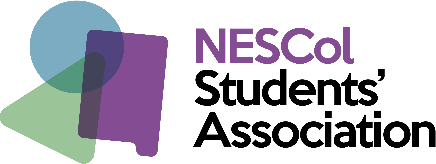 Job OpportunityStudents’ Association President Elections 2022Committed to supporting students and issues affecting students?Passionate about enhancing the student experience?Looking to develop your skills?NESCol Students’ Association is looking to recruit by election:salary at time of writingMore information on this post can be found in the Election Pack which will be available on MyNESCol. This post will be open to students from any campus but will be based mainly on the City campus.You will take a year out either between or at the end of your studies.The President will:Engage with students on all campuses through training, activities, events, campaigns, surveys, class groups, working with Class Reps and one to one contact.Respond to communication from students, College staff and external partners promptly and professionally.Attend College Regional Board meetings where you will vote on college issues, hear about plans and policies and feed into these and report on student engagement activities representing the student voice.Work closely with the College on issues related to the Student Learner experienceAttend training and attend meetings including College staff meetings, and class rep meetingsDeliver group sessions to studentsCommunicate matters of local and national relevance to and on behalf of studentsPromote Equality and Diversity on all CampusesCo-ordinate and support a Team of Officers and VolunteersEnsure that the Association and its activities are visible and marketed including the maintenance of a Social Media presenceWork in partnership with outside agencies – National Union of Students, other Colleges and Universities.The Regional President will have the lead role on directing the work of the Student Association. The President will work closely with Depute President and the Student Engagement Manager in ensuring operational and administrative procedures and policies are in place. They will be responsible for all aspects of an active Students’ Association– Education; Events; Welfare; Democracy and Equality and Diversity on Campuses and will represent the Association on College Boards. They will be required to work flexibly to meet the needs of all students.Person SpecificationAn interest in or experience of:Working as part of a teamPlanning and budgetingWriting reports and/or delivering presentationsConducting and participating in meetingsDelivering group workSkills required:Oral and written communicationNumeracyAbility to work on own initiative and without supervisionThe ability to prioritise tasks and meet deadlinesTeam workingDigital LiteracyQualities required for the post:Self-motivatedCommitted to working on behalf of studentsCommitted to customer service and quality improvementAbility to relate to peopleAbility to develop positive working relationshipsAbility to remain calm under pressureReasons to Stand for Election:Being a representative for all North East Scotland College students.Take a leading role in decision making opportunities that shape the future of the Students’ Association and enriches the student experience.Work closely with College staff and having an input at staff meetings and committees.Represent North East Scotland College at national level, becoming involved in national campaigns working alongside and supported by NUS and NUS ScotlandThis post provides you with the opportunity to meet and talk to different people, working to deadlines, develop new skills, organising others and feeling that you are making a difference. An elected role at the Students’ Association will become a unique addition to your CV and will help you stand out to future employers or training providers.If you would like to run for election, you will need...Attend election training and candidate briefing session	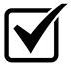 to create a manifesto (a statement of what you will do if you are elected)	encourage students to vote for you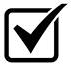 Election PacksElection packs can be requested from and must be returned to: Eilidh Fulton, Student Engagement Manager, e.fulton@nescol.ac.uk  Nominations open: Tuesday 8th February 2022  Nominations close: Tuesday 22nd February 2022  Voting opens: Tuesday 8th March 2022  Voting close: Thursday 10th March 2022Any Questions? Contact Eilidh Fulton, e.fulton@nescol.ac.uk